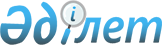 Об упразднении Комитета по регулированию деятельности накопительных пенсионных фондов Министерства труда и социальной защиты населения Республики Казахстан
					
			Утративший силу
			
			
		
					Постановление Правительства Республики Казахстан от 17 июня 2002 года N 662. Утратило силу - постановлением Правительства РК от 29 октября 2004 г. N 1132 (P041132)



      В соответствии с Указом Президента Республики Казахстан от 17 мая 2002 года 
 N 872 
 "Вопросы организации единой системы государственного регулирования финансового рынка Республики Казахстан" Правительство Республики Казахстан постановляет: 



      1. Упразднить Комитет по регулированию деятельности накопительных пенсионных фондов Министерства труда и социальной защиты населения Республики Казахстан (далее - Комитет). 



      2. Министерству труда и социальной защиты населения Республики Казахстан в установленном законодательством порядке осуществить ликвидацию Комитета, передачу его имущества Национальному Банку Республики Казахстан, а также принять иные необходимые меры, вытекающие из настоящего постановления. 



      3. Внести в некоторые решения Правительства Республики Казахстан следующие изменения: 



      1) в постановление Правительства Республики Казахстан от 20 июля 2001 года 
 N 983 
 "Вопросы Министерства труда и социальной защиты населения Республики Казахстан" (САПП Республики Казахстан, 2001 г., N 27, ст. 340): 



      в Положении о Министерстве труда и социальной защиты населения Республики Казахстан, утвержденном указанным постановлением: 



      абзац второй пункта 1 исключить; 



      в пункте 19: 



      в подпункте 5) слова ", кроме положения о ведомстве" исключить; 



      в подпункте 7) слова ", а также приказы Комитета по регулированию деятельности накопительных пенсионных фондов, не являющиеся нормативными правовыми актами" исключить;



      2) 


(подпункт утратил силу - 


 постановлением 


 Правительства






Республики Казахстан от 1 апреля 2003 года N 314).





      4. Признать утратившими силу:



      1) постановление Правительства Республики Казахстан от 26 апреля 1999 года 
 N 471 
 "Вопросы Комитета по регулированию деятельности накопительных пенсионных фондов Министерства труда и социальной защиты населения Республики Казахстан" (САПП Республики Казахстан, 1999 г., N 14, ст. 147) кроме пункта 2; 



      2) пункт 14 изменений и дополнений, которые вносятся в некоторые решения Правительства Республики Казахстан, утвержденных постановлением Правительства Республики Казахстан от 2 августа 1999 года 
 N 1093 
 "О внесении изменений и дополнений в некоторые решения Правительства Республики Казахстан" (САПП Республики Казахстан, 1999 г., N 40, ст. 343). 



      5. Контроль за исполнением настоящего постановления возложить на Заместителя Премьер-Министра Республики Казахстан - Министра финансов Республики Казахстан Павлова А.С.



      6. Настоящее постановление вступает в силу со дня подписания.


     Премьер-Министр




   Республики Казахстан


					© 2012. РГП на ПХВ «Институт законодательства и правовой информации Республики Казахстан» Министерства юстиции Республики Казахстан
				